PAŃSTWOWA WYŻSZA SZKOŁA ZAWODOWA 
W CIECHANOWIE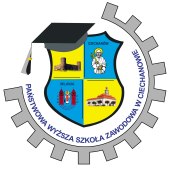 OFERTAVI Seminarium Naukowe pt.: „Aktywność naukowa młodzieży akademickiej”.KAG.262.16.2019                                                                                                                               Załącznik nr 2                                                                                                                  Nazwa i siedziba Oferenta:   Osoba uprawniona do kontaktu z Zamawiającym: …………………………………………………………………………………………………………………………..……………                                                         (imię i nazwisko, telefon, email)Treść oferty: W odpowiedzi na zapytanie ofertowe składam ofertę na świadczenie usługi cateringowej pn.:  VI Seminarium Naukowe pt.: „Aktywność naukowa młodzieży akademickiej” zgodnie z opisem przedmiotu zamówienia – Załącznik nr 1 określonym w zapytaniu ofertowym KAG.262.16.2019 z dnia 23.05.2019 r.Cena zamówienia, wynosi:Brutto:   ..........................................( słownie:......................................................)Netto: ..............................................(słownie:........................................................)1. Oświadczamy, że zaoferowana cena jest kompletna, jednoznaczna i ostateczna. Cena oferty zawiera wszelkie koszty niezbędne do wykonania zamówienia. W cenie oferty podane są wszystkie koszty wynikające z zapytania. 2. Oświadczamy, że zapoznaliśmy się ze wzorem umowy, akceptujemy go bez zastrzeżeń i w wypadku wyboru naszej oferty, zobowiązujemy się do zawarcia umowy na warunkach w nim określonych, w miejscu i terminie wskazanym przez Zamawiającego. 3. Oświadczamy, że zrealizujemy zamówienie w terminie zgodnie z Opisem Przedmiotu Zamówienia (Załącznik nr 1) i wzorem umowy. Oświadczamy, iż uważamy się za związanych niniejszą ofertą przez okres 30 dni od terminu składania ofert. 4. Spełniamy warunki udziału w postępowaniu w zakresie: a) posiadania kompetencji lub uprawnień do prowadzenia określonej działalności zawodowej, b) posiadania zdolności technicznej lub zawodowej, c) sytuacji ekonomicznej lub finansowej.……………………………………. Miejscowość, data …………………………………………………………………. Podpis Przedstawiciela / Przedstawicieli upoważnionego/ych do reprezentowania WykonawcyNazwaAdresNr telefonuE-Mail NIP REGON